Lesson 6 Practice ProblemsFind the lengths of the unlabeled sides.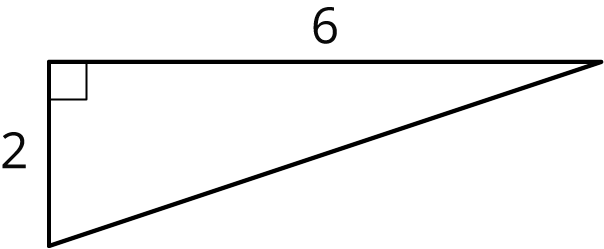 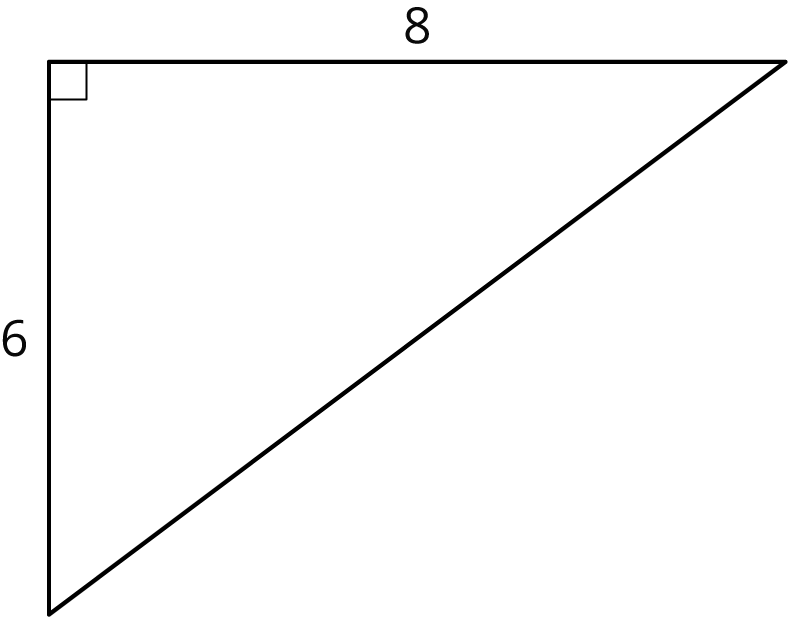 One segment is  units long and the other is  units long. Find the value of  and . (Each small grid square is 1 square unit.)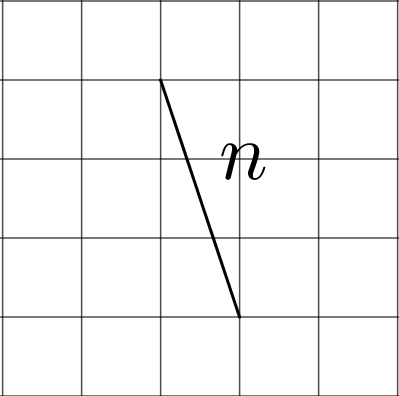 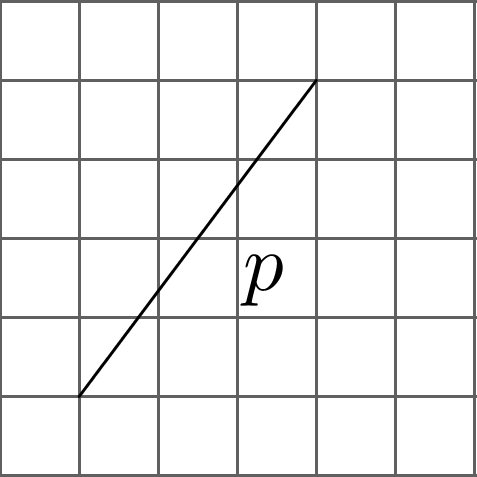 Use the areas of the two identical squares to explain why  without doing any calculations.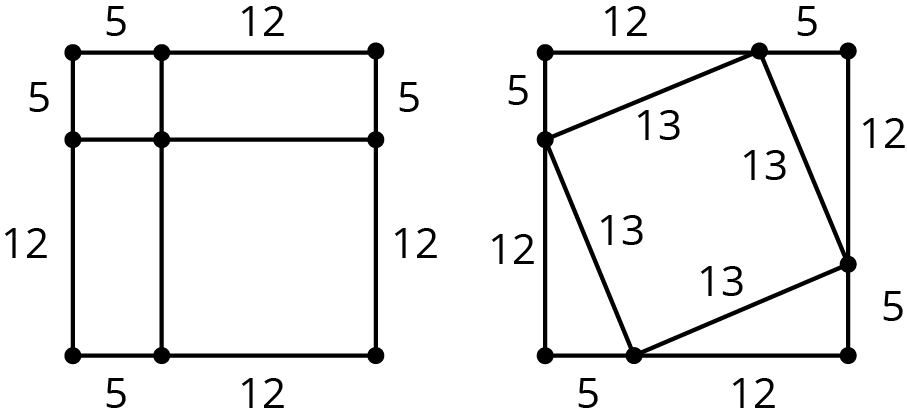 Find the exact value of each variable that represents a side length in a right triangle.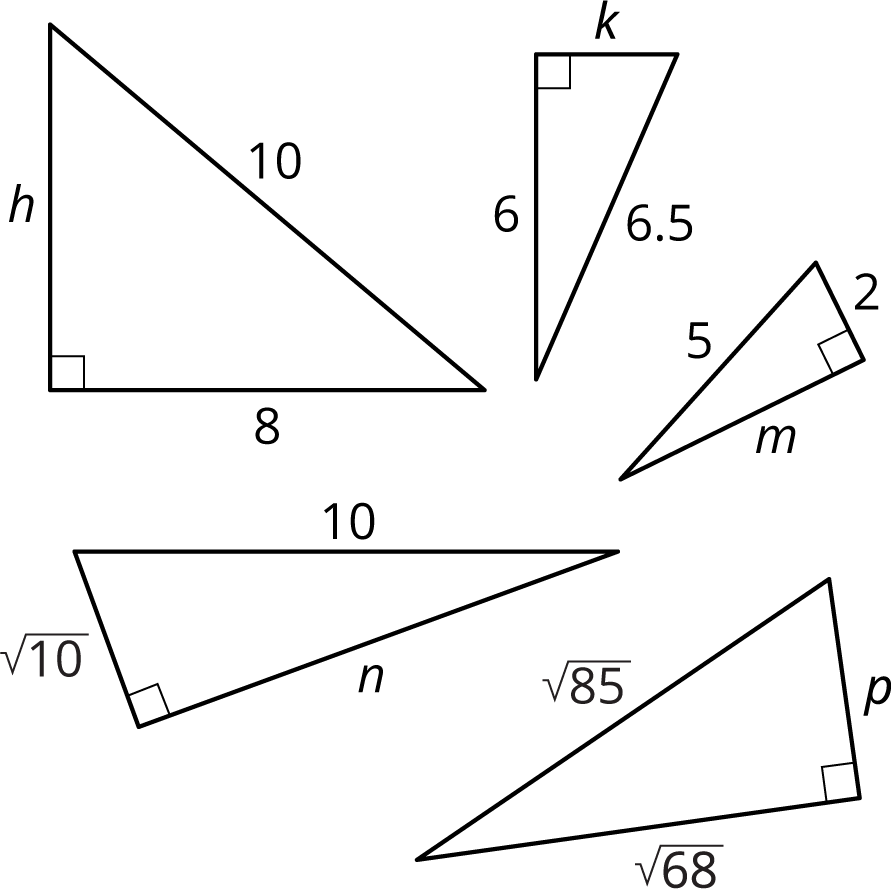 Write each expression as a single power of 10.(From Unit 7, Lesson 4.)Here is a scatter plot of weight vs. age for different Dobermans. The model, represented by , is graphed with the scatter plot. Here,  represents age in weeks, and  represents weight in pounds.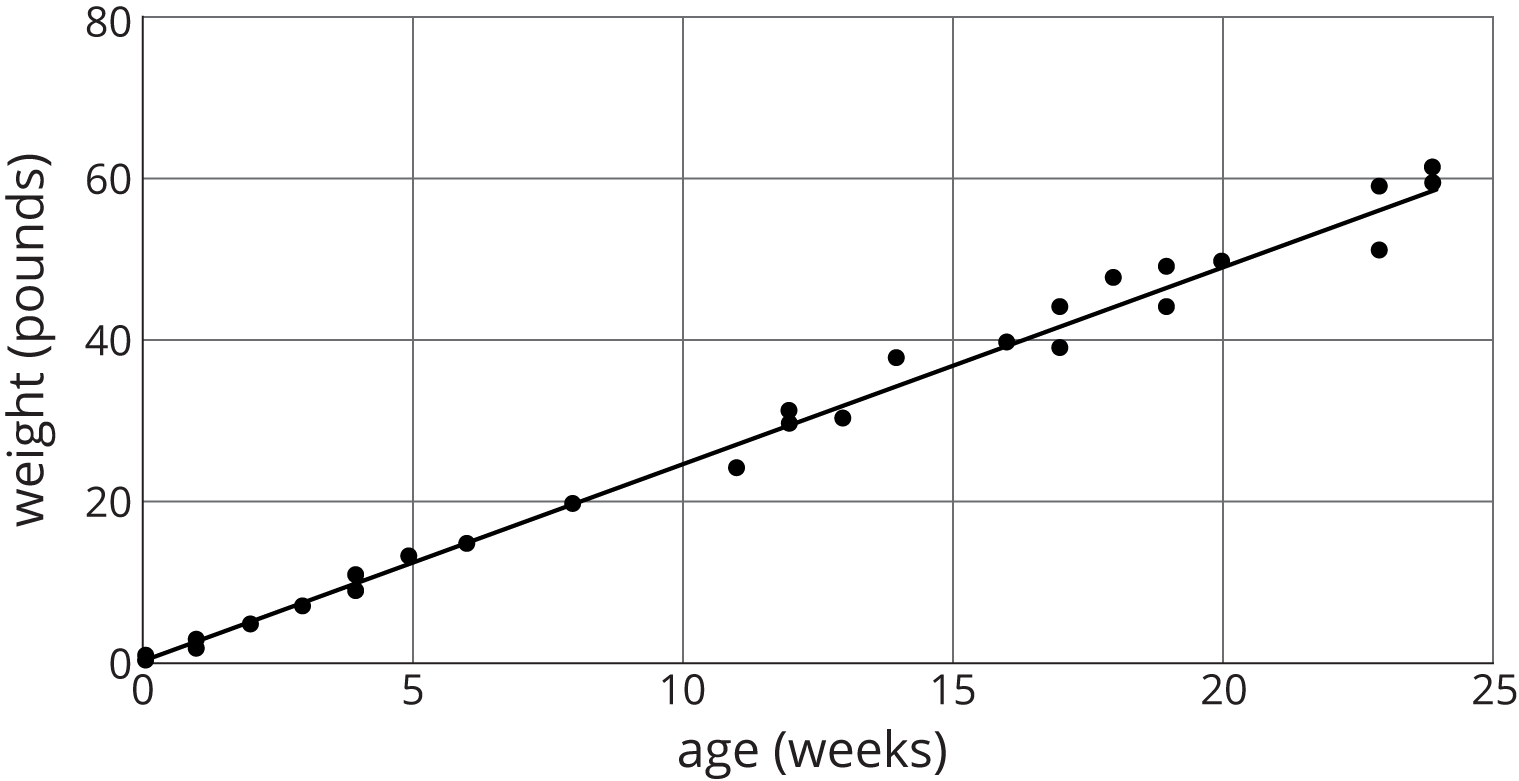 What does the slope mean in this situation?Based on this model, how heavy would you expect a newborn Doberman to be?(From Unit 5, Lesson 21.)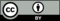 © CC BY Open Up Resources. Adaptations CC BY IM.